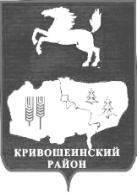 АДМИНИСТРАЦИЯ КРИВОШЕИНСКОГО РАЙОНА ПОСТАНОВЛЕНИЕ02.05.2017                                                                                   			  	№ 180с. КривошеиноТомской областиО внесении изменений в постановление Администрации Кривошеинского района от 26.09.2014 № 657 «Об утверждении Административного регламента предоставления муниципальной услуги «Предоставление информации об объектах недвижимого имущества, находящихся в муниципальной собственности и предназначенных для сдачи в аренду»В связи с закрытием регионального портала государственных услуг Томской области,ПОСТАНОВЛЯЮ:1. Внести в приложение к постановлению Администрации Кривошеинского района от 26.09.2014 № 657 «Об утверждении Административного регламента предоставления муниципальной услуги «Предоставление информации об объектах недвижимого имущества, находящихся в муниципальной собственности и предназначенных для сдачи в аренду» (далее – приложение) следующие изменения:1.1. в пункте 6 Приложения слова «в государственной информационной системе «Портал государственных и муниципальных услуг Томской области» (далее – Портал государственных и муниципальных услуг Томской области)» исключить;1.2. в пункте 8 Приложения подпункт 8 исключить;1.3. в пункте 17 Приложения слова «Портала государственных и муниципальных услуг Томской области» исключить;1.4. в пункте 28 Приложения слова «на Портале государственных и муниципальных услуг Томской области» исключить;1.5. в пункте 30 Приложения слова «Портала государственных и муниципальных услуг Томской области» исключить;1.6. в пункте 40 Приложения слова «Портал государственных и муниципальных услуг Томской области» исключить;1.7. в пункте 55 Приложения слова «Портала государственных и муниципальных услуг Томской области» исключить;1.8. в пункте 57 Приложения слова «Портала государственных и муниципальных услуг Томской области» исключить;1.9. в пункте 58 Приложения слова «Портал государственных и муниципальных услуг Томской области» исключить;1.10. в пункте 60 Приложения слова «Портал государственных и муниципальных услуг Томской области» исключить;1.11. в пункте 61 Приложения слова «Портала государственных и муниципальных услуг Томской области» исключить;1.12. в абзаце 4 пункта 78 Приложения слова «на Портале государственных и муниципальных услуг Томской области» исключить;1.13. в абзаце 5 пункта 90 Приложения слова «на Портале государственных и муниципальных услуг Томской области (http://pgs.tomsk.gov.ru)» исключить;1.14. абзац 4 пункта 112 Приложения исключить.2. Настоящее постановление вступает в силу с даты его официального опубликования.3.   Настоящее постановление опубликовать в газете «Районные Вести» и разместить на официальном сайте муниципального образования Кривошеинский район в информационно-телекоммуникационной сети «Интернет».4. Контроль за исполнением настоящего постановления возложить на Первого заместителя Главы Кривошеинского района.Глава Кривошеинского района (Глава Администрации) 							С.А. ТайлашевВерно:Управляющий делами Администрации 					И.В. СагееваПетроченко Александр Леонидович(8-38-251) 2-17-63ПрокуратураКараваева Е.А.Петроченко А.Л.ЦМБ 